3-бөлім. Роботтехника3.4. Бұрылыстар.3-бөлім. Роботтехника3.4. Бұрылыстар.3-бөлім. Роботтехника3.4. Бұрылыстар.Мектеп: № 253Мектеп: № 253Күні: 08-13/02/2022 жМұғалімнің аты-жөні:Мұғалімнің аты-жөні:Сынып: 5 а, ә, б, вҚатысқандар саны:Қатысқандар саны:Қатыспағандар саны:Қатыспағандар саны:Оқу мақсаттары5.3.3.2 роботты көрсетілген градусқа бұру үшін бағдарламалар жасау.5.3.3.2 роботты көрсетілген градусқа бұру үшін бағдарламалар жасау.5.3.3.2 роботты көрсетілген градусқа бұру үшін бағдарламалар жасау.5.3.3.2 роботты көрсетілген градусқа бұру үшін бағдарламалар жасау.Сабақтың мақсаттарыБарлық оқушылар:роботты шаршы бойымен қозғалту программасын анықтайды.Барлық оқушылар:роботты шаршы бойымен қозғалту программасын анықтайды.Барлық оқушылар:роботты шаршы бойымен қозғалту программасын анықтайды.Барлық оқушылар:роботты шаршы бойымен қозғалту программасын анықтайды.Сабақтың мақсаттарыКөптеген оқушылар:роботты шаршы бойымен қозғалту үшін қолданылатын алгоритм командаларын салыстырады.Көптеген оқушылар:роботты шаршы бойымен қозғалту үшін қолданылатын алгоритм командаларын салыстырады.Көптеген оқушылар:роботты шаршы бойымен қозғалту үшін қолданылатын алгоритм командаларын салыстырады.Көптеген оқушылар:роботты шаршы бойымен қозғалту үшін қолданылатын алгоритм командаларын салыстырады.Сабақтың мақсаттарыКейбір оқушылар:роботты шаршы бойымен қозғалту алгоритмдерін дұрыс орындаудың маңыздылығын сипаттайды.Кейбір оқушылар:роботты шаршы бойымен қозғалту алгоритмдерін дұрыс орындаудың маңыздылығын сипаттайды.Кейбір оқушылар:роботты шаршы бойымен қозғалту алгоритмдерін дұрыс орындаудың маңыздылығын сипаттайды.Кейбір оқушылар:роботты шаршы бойымен қозғалту алгоритмдерін дұрыс орындаудың маңыздылығын сипаттайды.Тілдік мақсаттарПәндік лексика және терминологияСабақта қолданылатын термин сөздер:Пәндік лексика және терминологияСабақта қолданылатын термин сөздер:Пәндік лексика және терминологияСабақта қолданылатын термин сөздер:Пәндік лексика және терминологияСабақта қолданылатын термин сөздер:Тілдік мақсаттарсызықтық алгоритмлинейный алгоритмlinear algorithmТілдік мақсаттаралғавпередforwardТілдік мақсаттарсолғаналевоto the leftТілдік мақсаттароңғанаправоto the rightТілдік мақсаттарТілдік мақсаттарДиалог/жазбаша жұмысқа қажетті пайдалы фразалар топтамасыҚандай геометриялық фигураларды білесіңдер? Олар бір-бірінен несімен ерекшеленеді?Геометриялық	фигураларды	жайлы	біліміңді	күнделікті	өмірде қолданасыңдар ма? Мысал келтіріңдер.Геометриялық фигуралардың қасиеттерін робот қозғалысында қалай қолдануға болады деп ойлайсыңдар?Диалог/жазбаша жұмысқа қажетті пайдалы фразалар топтамасыҚандай геометриялық фигураларды білесіңдер? Олар бір-бірінен несімен ерекшеленеді?Геометриялық	фигураларды	жайлы	біліміңді	күнделікті	өмірде қолданасыңдар ма? Мысал келтіріңдер.Геометриялық фигуралардың қасиеттерін робот қозғалысында қалай қолдануға болады деп ойлайсыңдар?Диалог/жазбаша жұмысқа қажетті пайдалы фразалар топтамасыҚандай геометриялық фигураларды білесіңдер? Олар бір-бірінен несімен ерекшеленеді?Геометриялық	фигураларды	жайлы	біліміңді	күнделікті	өмірде қолданасыңдар ма? Мысал келтіріңдер.Геометриялық фигуралардың қасиеттерін робот қозғалысында қалай қолдануға болады деп ойлайсыңдар?Диалог/жазбаша жұмысқа қажетті пайдалы фразалар топтамасыҚандай геометриялық фигураларды білесіңдер? Олар бір-бірінен несімен ерекшеленеді?Геометриялық	фигураларды	жайлы	біліміңді	күнделікті	өмірде қолданасыңдар ма? Мысал келтіріңдер.Геометриялық фигуралардың қасиеттерін робот қозғалысында қалай қолдануға болады деп ойлайсыңдар?Жазу.Сызықтық алгоритм ұғымын жазыңдар.Роботтың шаршы бойымен қозғалыс программасын жазыңдар.Жазу.Сызықтық алгоритм ұғымын жазыңдар.Роботтың шаршы бойымен қозғалыс программасын жазыңдар.Алдын-ала біліміГироскопиялық датчик.Гироскопиялық датчик.ПәнаралықбайланысАғылшын тілі, Орыс тілі, Жаратылыстану, Математика.Ағылшын тілі, Орыс тілі, Жаратылыстану, Математика.Құндылықтарғабаулу«Мәңгілік ел» ұлттық идеология құндылықтарын іске асыру.«Мәңгілік ел» ұлттық идеология құндылықтарын іске асыру.ЖоспарЖоспарЖоспарСабақтың кезеңдеріЖоспарланған іс-әрекетҚосым шаСабақтың басы3 мин7 минҰйымдастыру кезеңі:Сәлемдесу, түгендеу.Сыныпта көңілді ахуал орнату.Өткен сабақты пысықтау үшін оқушыларға берілген зерттеу жұмысын тақтада қорғату. Оқушылар «Геометриялық фигуралардың қасиеттері» тақырыбында жасаған жобаларын тақтада қорғайды.Қосымша сұрақтар қою.Гироскопиялық датчиктің маңызы жайлы не білдің?Роботтар	қозғалысына гироскопиялықдатчиктердің қандай ықпалы бар?Гироскопиялық датчиктің басқа датчиктерден қандай ерекшелігі бар?Ауызша мадақтау, ынталандыру.А4парағыСабақтың ортасы3 мин5 мин6 минЖаңа тақырып туралы білім деңгейлерін анықтау үшін ынталандыру сұрақтарын қоюҚандай геометриялық фигураларды білесіңдер? Олар бір- бірінен несімен ерекшеленеді ?Геометриялық фигуралар жайлы білімдеріңді күнделікті өмірде қолданасыңдар ма? Мысал келтіріңдер.Геометриялық	фигуралардың	қасиеттерін	робот қозғалысында қалай қолдануға болады деп ойлайсыңдар?Оқулықпен жұмыс.Оқушылар оқулықтағы мәліметтермен танысады. Мұғалім жаңа ақпаратпен таныстырады, бірге талдайды (бейнежазба, презентация, флипчарт қолдануға болады).Жеке практикалық жұмыс орындау.«Сақшы» робот программасы«Сақшы» роботтың программасын жасау үшін Независимое управление мотором (Моторды тәуелсіз басқару), Ожидание (Күту) блоктарын қолданамыз.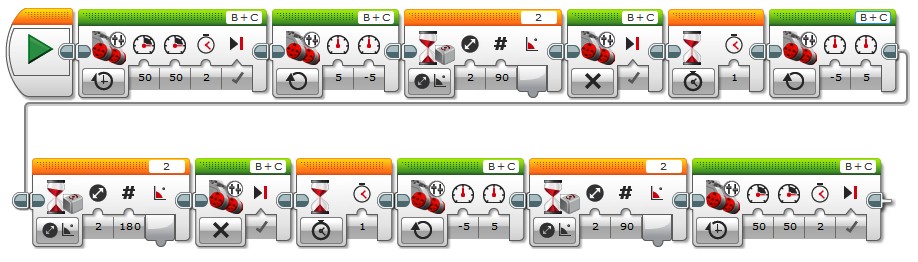 Оқулық5 мин5 минДескриптор:робот жұмысын басқару блоктарын анықтайды;робот жұмысын басқару блоктарын қолданады.Жұптық жұмыс«Сақшы» роботтың программасына талдау жасаңдар. Блоктардағы сандық параметрлерге назар аударыңдар. Робот жауынгер сақшының барлық қызметтерін орындай ала ма? Қандай қызметін орындай алмайды? Не себепті?Дескриптор:«Сақшы»	роботтың	бұрылыс	жасау	блоктарын анықтайды;программасына талдау жасайды;сын тұрғысынан ойланып, пікір айтады.Топтық жұмыс«Сақшы» робот программасын әлі де қалай жетілдіре түсу керек? Роботтің қимыл-әрекетіне тағы қандай функциялар қосқан болар едің? Өз ұсыныстарыңды жасаңдар.Дескриптор:роботтың іс-әрекетін анықтайды;робот программасын дамыту жолдарын қарастырады.Дескриптор:робот жұмысын басқару блоктарын анықтайды;робот жұмысын басқару блоктарын қолданады.Жұптық жұмыс«Сақшы» роботтың программасына талдау жасаңдар. Блоктардағы сандық параметрлерге назар аударыңдар. Робот жауынгер сақшының барлық қызметтерін орындай ала ма? Қандай қызметін орындай алмайды? Не себепті?Дескриптор:«Сақшы»	роботтың	бұрылыс	жасау	блоктарын анықтайды;программасына талдау жасайды;сын тұрғысынан ойланып, пікір айтады.Топтық жұмыс«Сақшы» робот программасын әлі де қалай жетілдіре түсу керек? Роботтің қимыл-әрекетіне тағы қандай функциялар қосқан болар едің? Өз ұсыныстарыңды жасаңдар.Дескриптор:роботтың іс-әрекетін анықтайды;робот программасын дамыту жолдарын қарастырады.Дескриптор:робот жұмысын басқару блоктарын анықтайды;робот жұмысын басқару блоктарын қолданады.Жұптық жұмыс«Сақшы» роботтың программасына талдау жасаңдар. Блоктардағы сандық параметрлерге назар аударыңдар. Робот жауынгер сақшының барлық қызметтерін орындай ала ма? Қандай қызметін орындай алмайды? Не себепті?Дескриптор:«Сақшы»	роботтың	бұрылыс	жасау	блоктарын анықтайды;программасына талдау жасайды;сын тұрғысынан ойланып, пікір айтады.Топтық жұмыс«Сақшы» робот программасын әлі де қалай жетілдіре түсу керек? Роботтің қимыл-әрекетіне тағы қандай функциялар қосқан болар едің? Өз ұсыныстарыңды жасаңдар.Дескриптор:роботтың іс-әрекетін анықтайды;робот программасын дамыту жолдарын қарастырады.Дескриптор:робот жұмысын басқару блоктарын анықтайды;робот жұмысын басқару блоктарын қолданады.Жұптық жұмыс«Сақшы» роботтың программасына талдау жасаңдар. Блоктардағы сандық параметрлерге назар аударыңдар. Робот жауынгер сақшының барлық қызметтерін орындай ала ма? Қандай қызметін орындай алмайды? Не себепті?Дескриптор:«Сақшы»	роботтың	бұрылыс	жасау	блоктарын анықтайды;программасына талдау жасайды;сын тұрғысынан ойланып, пікір айтады.Топтық жұмыс«Сақшы» робот программасын әлі де қалай жетілдіре түсу керек? Роботтің қимыл-әрекетіне тағы қандай функциялар қосқан болар едің? Өз ұсыныстарыңды жасаңдар.Дескриптор:роботтың іс-әрекетін анықтайды;робот программасын дамыту жолдарын қарастырады.Дескриптор:робот жұмысын басқару блоктарын анықтайды;робот жұмысын басқару блоктарын қолданады.Жұптық жұмыс«Сақшы» роботтың программасына талдау жасаңдар. Блоктардағы сандық параметрлерге назар аударыңдар. Робот жауынгер сақшының барлық қызметтерін орындай ала ма? Қандай қызметін орындай алмайды? Не себепті?Дескриптор:«Сақшы»	роботтың	бұрылыс	жасау	блоктарын анықтайды;программасына талдау жасайды;сын тұрғысынан ойланып, пікір айтады.Топтық жұмыс«Сақшы» робот программасын әлі де қалай жетілдіре түсу керек? Роботтің қимыл-әрекетіне тағы қандай функциялар қосқан болар едің? Өз ұсыныстарыңды жасаңдар.Дескриптор:роботтың іс-әрекетін анықтайды;робот программасын дамыту жолдарын қарастырады.Сабақтың соңы5 мин«Қарлы кесек» ойыны. Оқушылар тақырыпқа байланысты сұрақтар жазып, қағазды умаждап қар жасайды және келесі топқа лақтырады. Ол топ сұрақтарға жауап береді.Kahoot, plickers программаларында электронды тест жұмысын орындату.«Қарлы кесек» ойыны. Оқушылар тақырыпқа байланысты сұрақтар жазып, қағазды умаждап қар жасайды және келесі топқа лақтырады. Ол топ сұрақтарға жауап береді.Kahoot, plickers программаларында электронды тест жұмысын орындату.«Қарлы кесек» ойыны. Оқушылар тақырыпқа байланысты сұрақтар жазып, қағазды умаждап қар жасайды және келесі топқа лақтырады. Ол топ сұрақтарға жауап береді.Kahoot, plickers программаларында электронды тест жұмысын орындату.«Қарлы кесек» ойыны. Оқушылар тақырыпқа байланысты сұрақтар жазып, қағазды умаждап қар жасайды және келесі топқа лақтырады. Ол топ сұрақтарға жауап береді.Kahoot, plickers программаларында электронды тест жұмысын орындату.«Қарлы кесек» ойыны. Оқушылар тақырыпқа байланысты сұрақтар жазып, қағазды умаждап қар жасайды және келесі топқа лақтырады. Ол топ сұрақтарға жауап береді.Kahoot, plickers программаларында электронды тест жұмысын орындату.А4парағыКомпью терРефлекси я1 минРефлекси я1 мин«БББ кестесі». Оқушылар сабақ туралы бұрыннан білетінін, сабақта не білгенін, не білгісі келетінін кестеге жазады.«БББ кестесі». Оқушылар сабақ туралы бұрыннан білетінін, сабақта не білгенін, не білгісі келетінін кестеге жазады.«БББ кестесі». Оқушылар сабақ туралы бұрыннан білетінін, сабақта не білгенін, не білгісі келетінін кестеге жазады.«БББ кестесі». Оқушылар сабақ туралы бұрыннан білетінін, сабақта не білгенін, не білгісі келетінін кестеге жазады.«БББ кестесі». Оқушылар сабақ туралы бұрыннан білетінін, сабақта не білгенін, не білгісі келетінін кестеге жазады.Рефлекси я1 минРефлекси я1 минБілемінБілдімБілгім келедіБілгім келедіРефлекси я1 минРефлекси я1 минҮй тапсырмасы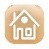 Үй тапсырмасы9-суретте берілген программа блоктарына талдау жаса. Бұл программа орындалғанда қандай нәтиже алуың мүмкін? Себебін түсіндір.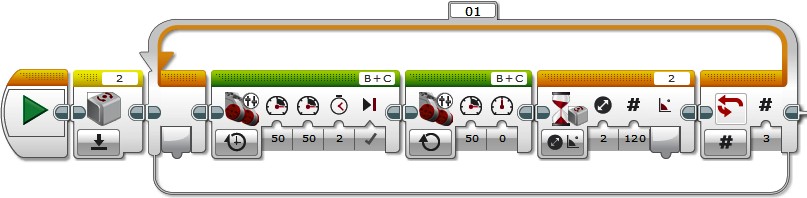 9-суретте берілген программа блоктарына талдау жаса. Бұл программа орындалғанда қандай нәтиже алуың мүмкін? Себебін түсіндір.9-суретте берілген программа блоктарына талдау жаса. Бұл программа орындалғанда қандай нәтиже алуың мүмкін? Себебін түсіндір.9-суретте берілген программа блоктарына талдау жаса. Бұл программа орындалғанда қандай нәтиже алуың мүмкін? Себебін түсіндір.9-суретте берілген программа блоктарына талдау жаса. Бұл программа орындалғанда қандай нәтиже алуың мүмкін? Себебін түсіндір.3-бөлім. Роботтехника3.5. Практикалық жұмыс3-бөлім. Роботтехника3.5. Практикалық жұмыс3-бөлім. Роботтехника3.5. Практикалық жұмыс3-бөлім. Роботтехника3.5. Практикалық жұмыс3-бөлім. Роботтехника3.5. Практикалық жұмысМектеп: № 253Мектеп: № 253Мектеп: № 253Мектеп: № 253Мектеп: № 253Күні: 05-13/02/2022 жКүні: 05-13/02/2022 жМұғалімнің аты-жөні:Мұғалімнің аты-жөні:Изтлеуова гИзтлеуова гИзтлеуова гИзтлеуова гИзтлеуова гИзтлеуова гСынып:5 а, ә, б, вСынып:5 а, ә, б, вҚатысқандар саны:Қатысқандар саны:Қатыспағандар саны:Қатыспағандар саны:Қатыспағандар саны:Қатыспағандар саны:Қатыспағандар саны:Қатыспағандар саны:Оқу мақсаттарыОқу мақсаттары5.3.3.2 роботты көрсетілген градусқа бұру үшін бағдарламалар жасау.5.3.3.2 роботты көрсетілген градусқа бұру үшін бағдарламалар жасау.5.3.3.2 роботты көрсетілген градусқа бұру үшін бағдарламалар жасау.5.3.3.2 роботты көрсетілген градусқа бұру үшін бағдарламалар жасау.5.3.3.2 роботты көрсетілген градусқа бұру үшін бағдарламалар жасау.5.3.3.2 роботты көрсетілген градусқа бұру үшін бағдарламалар жасау.5.3.3.2 роботты көрсетілген градусқа бұру үшін бағдарламалар жасау.5.3.3.2 роботты көрсетілген градусқа бұру үшін бағдарламалар жасау.Сабақтың мақсаттарыСабақтың мақсаттарыБарлық оқушылар:роботты көрсетілген градусқа бұру командаларын анықтайды, қолданады.Барлық оқушылар:роботты көрсетілген градусқа бұру командаларын анықтайды, қолданады.Барлық оқушылар:роботты көрсетілген градусқа бұру командаларын анықтайды, қолданады.Барлық оқушылар:роботты көрсетілген градусқа бұру командаларын анықтайды, қолданады.Барлық оқушылар:роботты көрсетілген градусқа бұру командаларын анықтайды, қолданады.Барлық оқушылар:роботты көрсетілген градусқа бұру командаларын анықтайды, қолданады.Барлық оқушылар:роботты көрсетілген градусқа бұру командаларын анықтайды, қолданады.Барлық оқушылар:роботты көрсетілген градусқа бұру командаларын анықтайды, қолданады.Сабақтың мақсаттарыСабақтың мақсаттарыКөптеген оқушылар:роботты көрсетілген градусқа бұру командаларын салыстырады.Көптеген оқушылар:роботты көрсетілген градусқа бұру командаларын салыстырады.Көптеген оқушылар:роботты көрсетілген градусқа бұру командаларын салыстырады.Көптеген оқушылар:роботты көрсетілген градусқа бұру командаларын салыстырады.Көптеген оқушылар:роботты көрсетілген градусқа бұру командаларын салыстырады.Көптеген оқушылар:роботты көрсетілген градусқа бұру командаларын салыстырады.Көптеген оқушылар:роботты көрсетілген градусқа бұру командаларын салыстырады.Көптеген оқушылар:роботты көрсетілген градусқа бұру командаларын салыстырады.Көптеген оқушылар:роботты көрсетілген градусқа бұру командаларын салыстырады.Көптеген оқушылар:роботты көрсетілген градусқа бұру командаларын салыстырады.Көптеген оқушылар:роботты көрсетілген градусқа бұру командаларын салыстырады.Көптеген оқушылар:роботты көрсетілген градусқа бұру командаларын салыстырады.Көптеген оқушылар:роботты көрсетілген градусқа бұру командаларын салыстырады.Көптеген оқушылар:роботты көрсетілген градусқа бұру командаларын салыстырады.Көптеген оқушылар:роботты көрсетілген градусқа бұру командаларын салыстырады.Көптеген оқушылар:роботты көрсетілген градусқа бұру командаларын салыстырады.Кейбір оқушылар:роботты көрсетілген градусқа бұру командаларын қолданудың маңыздылығын сипаттайды.Кейбір оқушылар:роботты көрсетілген градусқа бұру командаларын қолданудың маңыздылығын сипаттайды.Кейбір оқушылар:роботты көрсетілген градусқа бұру командаларын қолданудың маңыздылығын сипаттайды.Кейбір оқушылар:роботты көрсетілген градусқа бұру командаларын қолданудың маңыздылығын сипаттайды.Кейбір оқушылар:роботты көрсетілген градусқа бұру командаларын қолданудың маңыздылығын сипаттайды.Кейбір оқушылар:роботты көрсетілген градусқа бұру командаларын қолданудың маңыздылығын сипаттайды.Кейбір оқушылар:роботты көрсетілген градусқа бұру командаларын қолданудың маңыздылығын сипаттайды.Кейбір оқушылар:роботты көрсетілген градусқа бұру командаларын қолданудың маңыздылығын сипаттайды.Тілдік мақсаттарТілдік мақсаттарПәндік лексика және терминологияАлдыңғы сабақта танысқан термин сөздерді еске түсіреді.Пәндік лексика және терминологияАлдыңғы сабақта танысқан термин сөздерді еске түсіреді.Пәндік лексика және терминологияАлдыңғы сабақта танысқан термин сөздерді еске түсіреді.Пәндік лексика және терминологияАлдыңғы сабақта танысқан термин сөздерді еске түсіреді.Пәндік лексика және терминологияАлдыңғы сабақта танысқан термин сөздерді еске түсіреді.Пәндік лексика және терминологияАлдыңғы сабақта танысқан термин сөздерді еске түсіреді.Пәндік лексика және терминологияАлдыңғы сабақта танысқан термин сөздерді еске түсіреді.Пәндік лексика және терминологияАлдыңғы сабақта танысқан термин сөздерді еске түсіреді.Тілдік мақсаттарТілдік мақсаттарДиалог/жазбаша жұмысқа қажетті пайдалы фразалар топтамасыҚандай геометриялық фигураларды білесіңдер? Олар бір-бірінен несімен ерекшеленеді ?Геометриялық фигуралар жайлы білімдеріңді күнделікті өмірде қолданасыңдар ма? Мысал келтіріңдер.Геометриялық фигуралардың қасиеттерін робот қозғалысында қалай қолдануға болады деп ойлайсыңдар?Диалог/жазбаша жұмысқа қажетті пайдалы фразалар топтамасыҚандай геометриялық фигураларды білесіңдер? Олар бір-бірінен несімен ерекшеленеді ?Геометриялық фигуралар жайлы білімдеріңді күнделікті өмірде қолданасыңдар ма? Мысал келтіріңдер.Геометриялық фигуралардың қасиеттерін робот қозғалысында қалай қолдануға болады деп ойлайсыңдар?Диалог/жазбаша жұмысқа қажетті пайдалы фразалар топтамасыҚандай геометриялық фигураларды білесіңдер? Олар бір-бірінен несімен ерекшеленеді ?Геометриялық фигуралар жайлы білімдеріңді күнделікті өмірде қолданасыңдар ма? Мысал келтіріңдер.Геометриялық фигуралардың қасиеттерін робот қозғалысында қалай қолдануға болады деп ойлайсыңдар?Диалог/жазбаша жұмысқа қажетті пайдалы фразалар топтамасыҚандай геометриялық фигураларды білесіңдер? Олар бір-бірінен несімен ерекшеленеді ?Геометриялық фигуралар жайлы білімдеріңді күнделікті өмірде қолданасыңдар ма? Мысал келтіріңдер.Геометриялық фигуралардың қасиеттерін робот қозғалысында қалай қолдануға болады деп ойлайсыңдар?Диалог/жазбаша жұмысқа қажетті пайдалы фразалар топтамасыҚандай геометриялық фигураларды білесіңдер? Олар бір-бірінен несімен ерекшеленеді ?Геометриялық фигуралар жайлы білімдеріңді күнделікті өмірде қолданасыңдар ма? Мысал келтіріңдер.Геометриялық фигуралардың қасиеттерін робот қозғалысында қалай қолдануға болады деп ойлайсыңдар?Диалог/жазбаша жұмысқа қажетті пайдалы фразалар топтамасыҚандай геометриялық фигураларды білесіңдер? Олар бір-бірінен несімен ерекшеленеді ?Геометриялық фигуралар жайлы білімдеріңді күнделікті өмірде қолданасыңдар ма? Мысал келтіріңдер.Геометриялық фигуралардың қасиеттерін робот қозғалысында қалай қолдануға болады деп ойлайсыңдар?Диалог/жазбаша жұмысқа қажетті пайдалы фразалар топтамасыҚандай геометриялық фигураларды білесіңдер? Олар бір-бірінен несімен ерекшеленеді ?Геометриялық фигуралар жайлы білімдеріңді күнделікті өмірде қолданасыңдар ма? Мысал келтіріңдер.Геометриялық фигуралардың қасиеттерін робот қозғалысында қалай қолдануға болады деп ойлайсыңдар?Диалог/жазбаша жұмысқа қажетті пайдалы фразалар топтамасыҚандай геометриялық фигураларды білесіңдер? Олар бір-бірінен несімен ерекшеленеді ?Геометриялық фигуралар жайлы білімдеріңді күнделікті өмірде қолданасыңдар ма? Мысал келтіріңдер.Геометриялық фигуралардың қасиеттерін робот қозғалысында қалай қолдануға болады деп ойлайсыңдар?Тілдік мақсаттарТілдік мақсаттарЖазу.Сызықтық алгоритм ұғымын жазыңдар.Роботтың шаршы бойымен қозғалыс программасын жазыңдар.Жазу.Сызықтық алгоритм ұғымын жазыңдар.Роботтың шаршы бойымен қозғалыс программасын жазыңдар.Жазу.Сызықтық алгоритм ұғымын жазыңдар.Роботтың шаршы бойымен қозғалыс программасын жазыңдар.Жазу.Сызықтық алгоритм ұғымын жазыңдар.Роботтың шаршы бойымен қозғалыс программасын жазыңдар.Жазу.Сызықтық алгоритм ұғымын жазыңдар.Роботтың шаршы бойымен қозғалыс программасын жазыңдар.Жазу.Сызықтық алгоритм ұғымын жазыңдар.Роботтың шаршы бойымен қозғалыс программасын жазыңдар.Жазу.Сызықтық алгоритм ұғымын жазыңдар.Роботтың шаршы бойымен қозғалыс программасын жазыңдар.Жазу.Сызықтық алгоритм ұғымын жазыңдар.Роботтың шаршы бойымен қозғалыс программасын жазыңдар.Алдыңғы алған біліміАлдыңғы алған біліміБұрылыстар.Бұрылыстар.Бұрылыстар.Бұрылыстар.Бұрылыстар.Бұрылыстар.Бұрылыстар.Бұрылыстар.Пәнаралық байланысПәнаралық байланысАғылшын тілі, Орыс тілі, Жаратылыстану, Математика.Ағылшын тілі, Орыс тілі, Жаратылыстану, Математика.Ағылшын тілі, Орыс тілі, Жаратылыстану, Математика.Ағылшын тілі, Орыс тілі, Жаратылыстану, Математика.Ағылшын тілі, Орыс тілі, Жаратылыстану, Математика.Ағылшын тілі, Орыс тілі, Жаратылыстану, Математика.Ағылшын тілі, Орыс тілі, Жаратылыстану, Математика.Ағылшын тілі, Орыс тілі, Жаратылыстану, Математика.Құндылықтарға баулуҚұндылықтарға баулу«Мәңгілік ел» ұлттық идеология құндылықтарын іске асыру.«Мәңгілік ел» ұлттық идеология құндылықтарын іске асыру.«Мәңгілік ел» ұлттық идеология құндылықтарын іске асыру.«Мәңгілік ел» ұлттық идеология құндылықтарын іске асыру.«Мәңгілік ел» ұлттық идеология құндылықтарын іске асыру.«Мәңгілік ел» ұлттық идеология құндылықтарын іске асыру.«Мәңгілік ел» ұлттық идеология құндылықтарын іске асыру.«Мәңгілік ел» ұлттық идеология құндылықтарын іске асыру.ЖоспарЖоспарЖоспарЖоспарЖоспарЖоспарЖоспарЖоспарЖоспарЖоспарСабақтың кезеңдеріСабақтың кезеңдеріЖоспарланған іс-әрекетЖоспарланған іс-әрекетЖоспарланған іс-әрекетЖоспарланған іс-әрекетҚосымш аҚосымш аҚосымш аҚосымш аСабақтың басы3 мин8 минСабақтың басы3 мин8 минҰйымдастыру кезеңіСәлемдесу, түгендеу.Сыныпта көңілді ахуал орнату.Өткен сабақты пысықтауТехникалық диктантҰйымдастыру кезеңіСәлемдесу, түгендеу.Сыныпта көңілді ахуал орнату.Өткен сабақты пысықтауТехникалық диктантҰйымдастыру кезеңіСәлемдесу, түгендеу.Сыныпта көңілді ахуал орнату.Өткен сабақты пысықтауТехникалық диктантҰйымдастыру кезеңіСәлемдесу, түгендеу.Сыныпта көңілді ахуал орнату.Өткен сабақты пысықтауТехникалық диктантА4 парағыА4 парағыА4 парағыА4 парағыРобот қозғалысы үшін	блогын таңдаймыз.Роботтың екі доңғалағында алға 30 см/секундпен 2 секунд қозғалыс жасайды.Робот қозғалысы үшін ................блогын таңдаймыз. Роботтың бір доңғалағы алға 20 см/секундпен ал екінші доңғалағы 20 см /секундпен артқа қозғалыс жасайды. Робот бір орыннан бұрылыс жасауды бастайды.Роботтың қозғалысы бұрышы	градусқажеткенде, Независимое управление мотором (Моторды тәуелсіз басқару) блогында мотор өшеді............ блогы көмегімен робот 1 секунд бұрылыс жасаған бағытқа қарап тоқтап тұрады.Робот қозғалысы үшін Независимое управление мотором (Моторды тәуелсіз басқару) блогы көмегімен робот бір доңғалағы артқа ............ , ал екінші доңғалағы ......... алға қозғалыс жасап, сол жаққа бұрылады.Робот қозғалысы бұрышын 270 градусқа жеткенде.................... блогында моторды өшіреді.Робот кері қозғалысы үшін Независимое управление мотором (Моторды тәуелсіз басқару) блогы мен роботтың екі доңғалағы да артқа қарай	3секунд қозғалыс жасайды.Жұмыстарын ауызша мадақтау, қолдау көрсету.Робот қозғалысы үшін	блогын таңдаймыз.Роботтың екі доңғалағында алға 30 см/секундпен 2 секунд қозғалыс жасайды.Робот қозғалысы үшін ................блогын таңдаймыз. Роботтың бір доңғалағы алға 20 см/секундпен ал екінші доңғалағы 20 см /секундпен артқа қозғалыс жасайды. Робот бір орыннан бұрылыс жасауды бастайды.Роботтың қозғалысы бұрышы	градусқажеткенде, Независимое управление мотором (Моторды тәуелсіз басқару) блогында мотор өшеді............ блогы көмегімен робот 1 секунд бұрылыс жасаған бағытқа қарап тоқтап тұрады.Робот қозғалысы үшін Независимое управление мотором (Моторды тәуелсіз басқару) блогы көмегімен робот бір доңғалағы артқа ............ , ал екінші доңғалағы ......... алға қозғалыс жасап, сол жаққа бұрылады.Робот қозғалысы бұрышын 270 градусқа жеткенде.................... блогында моторды өшіреді.Робот кері қозғалысы үшін Независимое управление мотором (Моторды тәуелсіз басқару) блогы мен роботтың екі доңғалағы да артқа қарай	3секунд қозғалыс жасайды.Жұмыстарын ауызша мадақтау, қолдау көрсету.Робот қозғалысы үшін	блогын таңдаймыз.Роботтың екі доңғалағында алға 30 см/секундпен 2 секунд қозғалыс жасайды.Робот қозғалысы үшін ................блогын таңдаймыз. Роботтың бір доңғалағы алға 20 см/секундпен ал екінші доңғалағы 20 см /секундпен артқа қозғалыс жасайды. Робот бір орыннан бұрылыс жасауды бастайды.Роботтың қозғалысы бұрышы	градусқажеткенде, Независимое управление мотором (Моторды тәуелсіз басқару) блогында мотор өшеді............ блогы көмегімен робот 1 секунд бұрылыс жасаған бағытқа қарап тоқтап тұрады.Робот қозғалысы үшін Независимое управление мотором (Моторды тәуелсіз басқару) блогы көмегімен робот бір доңғалағы артқа ............ , ал екінші доңғалағы ......... алға қозғалыс жасап, сол жаққа бұрылады.Робот қозғалысы бұрышын 270 градусқа жеткенде.................... блогында моторды өшіреді.Робот кері қозғалысы үшін Независимое управление мотором (Моторды тәуелсіз басқару) блогы мен роботтың екі доңғалағы да артқа қарай	3секунд қозғалыс жасайды.Жұмыстарын ауызша мадақтау, қолдау көрсету.Робот қозғалысы үшін	блогын таңдаймыз.Роботтың екі доңғалағында алға 30 см/секундпен 2 секунд қозғалыс жасайды.Робот қозғалысы үшін ................блогын таңдаймыз. Роботтың бір доңғалағы алға 20 см/секундпен ал екінші доңғалағы 20 см /секундпен артқа қозғалыс жасайды. Робот бір орыннан бұрылыс жасауды бастайды.Роботтың қозғалысы бұрышы	градусқажеткенде, Независимое управление мотором (Моторды тәуелсіз басқару) блогында мотор өшеді............ блогы көмегімен робот 1 секунд бұрылыс жасаған бағытқа қарап тоқтап тұрады.Робот қозғалысы үшін Независимое управление мотором (Моторды тәуелсіз басқару) блогы көмегімен робот бір доңғалағы артқа ............ , ал екінші доңғалағы ......... алға қозғалыс жасап, сол жаққа бұрылады.Робот қозғалысы бұрышын 270 градусқа жеткенде.................... блогында моторды өшіреді.Робот кері қозғалысы үшін Независимое управление мотором (Моторды тәуелсіз басқару) блогы мен роботтың екі доңғалағы да артқа қарай	3секунд қозғалыс жасайды.Жұмыстарын ауызша мадақтау, қолдау көрсету.Робот қозғалысы үшін	блогын таңдаймыз.Роботтың екі доңғалағында алға 30 см/секундпен 2 секунд қозғалыс жасайды.Робот қозғалысы үшін ................блогын таңдаймыз. Роботтың бір доңғалағы алға 20 см/секундпен ал екінші доңғалағы 20 см /секундпен артқа қозғалыс жасайды. Робот бір орыннан бұрылыс жасауды бастайды.Роботтың қозғалысы бұрышы	градусқажеткенде, Независимое управление мотором (Моторды тәуелсіз басқару) блогында мотор өшеді............ блогы көмегімен робот 1 секунд бұрылыс жасаған бағытқа қарап тоқтап тұрады.Робот қозғалысы үшін Независимое управление мотором (Моторды тәуелсіз басқару) блогы көмегімен робот бір доңғалағы артқа ............ , ал екінші доңғалағы ......... алға қозғалыс жасап, сол жаққа бұрылады.Робот қозғалысы бұрышын 270 градусқа жеткенде.................... блогында моторды өшіреді.Робот кері қозғалысы үшін Независимое управление мотором (Моторды тәуелсіз басқару) блогы мен роботтың екі доңғалағы да артқа қарай	3секунд қозғалыс жасайды.Жұмыстарын ауызша мадақтау, қолдау көрсету.Робот қозғалысы үшін	блогын таңдаймыз.Роботтың екі доңғалағында алға 30 см/секундпен 2 секунд қозғалыс жасайды.Робот қозғалысы үшін ................блогын таңдаймыз. Роботтың бір доңғалағы алға 20 см/секундпен ал екінші доңғалағы 20 см /секундпен артқа қозғалыс жасайды. Робот бір орыннан бұрылыс жасауды бастайды.Роботтың қозғалысы бұрышы	градусқажеткенде, Независимое управление мотором (Моторды тәуелсіз басқару) блогында мотор өшеді............ блогы көмегімен робот 1 секунд бұрылыс жасаған бағытқа қарап тоқтап тұрады.Робот қозғалысы үшін Независимое управление мотором (Моторды тәуелсіз басқару) блогы көмегімен робот бір доңғалағы артқа ............ , ал екінші доңғалағы ......... алға қозғалыс жасап, сол жаққа бұрылады.Робот қозғалысы бұрышын 270 градусқа жеткенде.................... блогында моторды өшіреді.Робот кері қозғалысы үшін Независимое управление мотором (Моторды тәуелсіз басқару) блогы мен роботтың екі доңғалағы да артқа қарай	3секунд қозғалыс жасайды.Жұмыстарын ауызша мадақтау, қолдау көрсету.Сабақтың ортасы3 мин10 мин6 минСабақтың ортасы3 мин10 мин6 минСабақтың ортасы3 мин10 мин6 минЖаңа тақырып туралы білім деңгейлерін анықтау үшін ынталандыру сұрақтарын қоюГеометриялық фигуралардың қасиеттерін робот қозғалысында қалай қолдануға болады деп ойлайсыңдар?Роботтың шаршы бойымен қозғалыс программасы туралы не айтасындар?Жеке практикалық жұмыс орындау«Балара» роботыБалалар кәдімгі алтыбұрышты фигура тәріздес ін құрады. Алтыбұрыш – ауданды тиімді пайдалану үшін ең ыңғайлы геометриялық фигура. Алтыбұрыштың дөңгелек тәрізді іннен артықшылығы, індердің арасында ешқандай бос орын қалмайды. Ал дөңгелек тәрізді індердің арасында бос кеңістіктер қалып кетеді. Робот «Баларасының» программасы келтірілген. Программаны роботқа енгізіп тексеріп көріңдер. Қандай нәтиже аласыңдар? Анықтаңдар.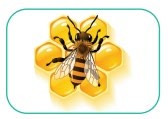 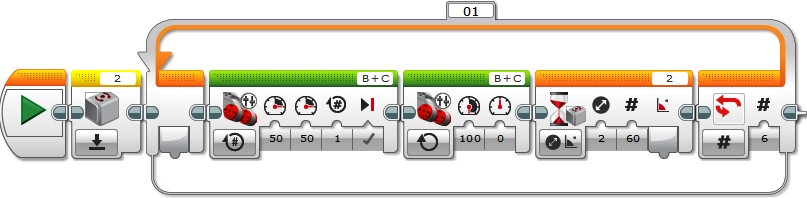 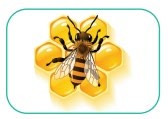 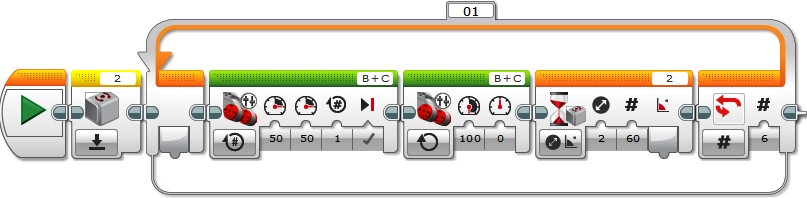 Дескриптор:робот «баларасының» программасымен танысады;программаны қолданады;нәтижесін анықтайды.Топтық жұмысОқушылар «Роботтың шаршы бойымен қозғалысы»,«Сақшы» робот , «Робот балара» программалары туралы постер жасап қорғайды.Жаңа тақырып туралы білім деңгейлерін анықтау үшін ынталандыру сұрақтарын қоюГеометриялық фигуралардың қасиеттерін робот қозғалысында қалай қолдануға болады деп ойлайсыңдар?Роботтың шаршы бойымен қозғалыс программасы туралы не айтасындар?Жеке практикалық жұмыс орындау«Балара» роботыБалалар кәдімгі алтыбұрышты фигура тәріздес ін құрады. Алтыбұрыш – ауданды тиімді пайдалану үшін ең ыңғайлы геометриялық фигура. Алтыбұрыштың дөңгелек тәрізді іннен артықшылығы, індердің арасында ешқандай бос орын қалмайды. Ал дөңгелек тәрізді індердің арасында бос кеңістіктер қалып кетеді. Робот «Баларасының» программасы келтірілген. Программаны роботқа енгізіп тексеріп көріңдер. Қандай нәтиже аласыңдар? Анықтаңдар.Дескриптор:робот «баларасының» программасымен танысады;программаны қолданады;нәтижесін анықтайды.Топтық жұмысОқушылар «Роботтың шаршы бойымен қозғалысы»,«Сақшы» робот , «Робот балара» программалары туралы постер жасап қорғайды.Жаңа тақырып туралы білім деңгейлерін анықтау үшін ынталандыру сұрақтарын қоюГеометриялық фигуралардың қасиеттерін робот қозғалысында қалай қолдануға болады деп ойлайсыңдар?Роботтың шаршы бойымен қозғалыс программасы туралы не айтасындар?Жеке практикалық жұмыс орындау«Балара» роботыБалалар кәдімгі алтыбұрышты фигура тәріздес ін құрады. Алтыбұрыш – ауданды тиімді пайдалану үшін ең ыңғайлы геометриялық фигура. Алтыбұрыштың дөңгелек тәрізді іннен артықшылығы, індердің арасында ешқандай бос орын қалмайды. Ал дөңгелек тәрізді індердің арасында бос кеңістіктер қалып кетеді. Робот «Баларасының» программасы келтірілген. Программаны роботқа енгізіп тексеріп көріңдер. Қандай нәтиже аласыңдар? Анықтаңдар.Дескриптор:робот «баларасының» программасымен танысады;программаны қолданады;нәтижесін анықтайды.Топтық жұмысОқушылар «Роботтың шаршы бойымен қозғалысы»,«Сақшы» робот , «Робот балара» программалары туралы постер жасап қорғайды.Жаңа тақырып туралы білім деңгейлерін анықтау үшін ынталандыру сұрақтарын қоюГеометриялық фигуралардың қасиеттерін робот қозғалысында қалай қолдануға болады деп ойлайсыңдар?Роботтың шаршы бойымен қозғалыс программасы туралы не айтасындар?Жеке практикалық жұмыс орындау«Балара» роботыБалалар кәдімгі алтыбұрышты фигура тәріздес ін құрады. Алтыбұрыш – ауданды тиімді пайдалану үшін ең ыңғайлы геометриялық фигура. Алтыбұрыштың дөңгелек тәрізді іннен артықшылығы, індердің арасында ешқандай бос орын қалмайды. Ал дөңгелек тәрізді індердің арасында бос кеңістіктер қалып кетеді. Робот «Баларасының» программасы келтірілген. Программаны роботқа енгізіп тексеріп көріңдер. Қандай нәтиже аласыңдар? Анықтаңдар.Дескриптор:робот «баларасының» программасымен танысады;программаны қолданады;нәтижесін анықтайды.Топтық жұмысОқушылар «Роботтың шаршы бойымен қозғалысы»,«Сақшы» робот , «Робот балара» программалары туралы постер жасап қорғайды.Жаңа тақырып туралы білім деңгейлерін анықтау үшін ынталандыру сұрақтарын қоюГеометриялық фигуралардың қасиеттерін робот қозғалысында қалай қолдануға болады деп ойлайсыңдар?Роботтың шаршы бойымен қозғалыс программасы туралы не айтасындар?Жеке практикалық жұмыс орындау«Балара» роботыБалалар кәдімгі алтыбұрышты фигура тәріздес ін құрады. Алтыбұрыш – ауданды тиімді пайдалану үшін ең ыңғайлы геометриялық фигура. Алтыбұрыштың дөңгелек тәрізді іннен артықшылығы, індердің арасында ешқандай бос орын қалмайды. Ал дөңгелек тәрізді індердің арасында бос кеңістіктер қалып кетеді. Робот «Баларасының» программасы келтірілген. Программаны роботқа енгізіп тексеріп көріңдер. Қандай нәтиже аласыңдар? Анықтаңдар.Дескриптор:робот «баларасының» программасымен танысады;программаны қолданады;нәтижесін анықтайды.Топтық жұмысОқушылар «Роботтың шаршы бойымен қозғалысы»,«Сақшы» робот , «Робот балара» программалары туралы постер жасап қорғайды.Жаңа тақырып туралы білім деңгейлерін анықтау үшін ынталандыру сұрақтарын қоюГеометриялық фигуралардың қасиеттерін робот қозғалысында қалай қолдануға болады деп ойлайсыңдар?Роботтың шаршы бойымен қозғалыс программасы туралы не айтасындар?Жеке практикалық жұмыс орындау«Балара» роботыБалалар кәдімгі алтыбұрышты фигура тәріздес ін құрады. Алтыбұрыш – ауданды тиімді пайдалану үшін ең ыңғайлы геометриялық фигура. Алтыбұрыштың дөңгелек тәрізді іннен артықшылығы, індердің арасында ешқандай бос орын қалмайды. Ал дөңгелек тәрізді індердің арасында бос кеңістіктер қалып кетеді. Робот «Баларасының» программасы келтірілген. Программаны роботқа енгізіп тексеріп көріңдер. Қандай нәтиже аласыңдар? Анықтаңдар.Дескриптор:робот «баларасының» программасымен танысады;программаны қолданады;нәтижесін анықтайды.Топтық жұмысОқушылар «Роботтың шаршы бойымен қозғалысы»,«Сақшы» робот , «Робот балара» программалары туралы постер жасап қорғайды.ОқулықОқулықСабақтың соңы6 мин2 минСабақтың соңы6 мин2 минСабақтың соңы6 мин2 минСөзжұмбақ құрастыру.Әр топ робот сөзін қатыстырып, өз қалауларынша сөзжұмбақ құрастырады. Топтар бір-біріне шешуді ұсынады.Сөзжұмбақ құрастыру.Әр топ робот сөзін қатыстырып, өз қалауларынша сөзжұмбақ құрастырады. Топтар бір-біріне шешуді ұсынады.Сөзжұмбақ құрастыру.Әр топ робот сөзін қатыстырып, өз қалауларынша сөзжұмбақ құрастырады. Топтар бір-біріне шешуді ұсынады.Сөзжұмбақ құрастыру.Әр топ робот сөзін қатыстырып, өз қалауларынша сөзжұмбақ құрастырады. Топтар бір-біріне шешуді ұсынады.Сөзжұмбақ құрастыру.Әр топ робот сөзін қатыстырып, өз қалауларынша сөзжұмбақ құрастырады. Топтар бір-біріне шешуді ұсынады.А4парағыКомпью- терА4парағыКомпью- терА4парағыКомпью- тер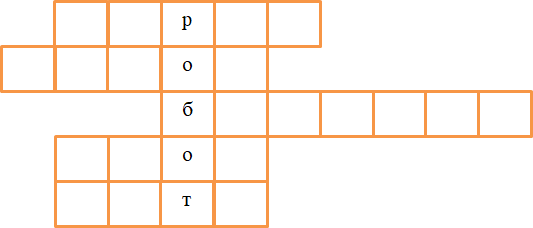 Kahoot, plickers программасында электронды тест жұмысын орындату.Рефлексия2 мин«Екі жұлдыз, бір тілек» әдісі. Оқушылар сабақтан жақсы түсінген екі анықтама және түсінбеген бір сұрақтарын айтады.«Екі жұлдыз, бір тілек» әдісі. Оқушылар сабақтан жақсы түсінген екі анықтама және түсінбеген бір сұрақтарын айтады.Үй тапсырмасыТақырып бойынша тест құрастырып келу.Тақырып бойынша тест құрастырып келу.